AGENDASPECIAL MEETINGDOWNEY CITY COUNCILMONDAY, JUNE 21, 20217:00 PMCall to OrderPrayer – Gary Barnes Pledge of AllegianceACTION ITEM - Consider Approval of the AgendaACTION ITEM- Consider approval of Accepting a Bid and Issue a Demolition Permit for the Clean-up of the Debris from Wadsworth Lothrop and Sallie Lothrop’s Burnt Home, Located at 413 North Main Street.ACTION ITEM- Consider Approval of a Lease Agreement with John Hyde to lease the Downey Community Center Office Space at 21 South MainACTION ITEM- Negotiate Downey’s Law Contract and Code Enforcement OfficerACTION ITEM- Consider Approval of seeking financial funds from the American Relief Plan 2021 ACTION ITEM- Consider Approval of Donating to the Bannock County Fair and Rodeo Queen Contest ACTION ITEM – Adjournment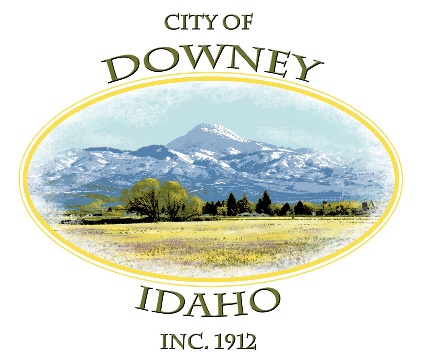 